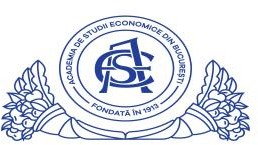 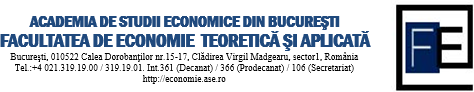 LISTA STUDENȚILOR REPARTIZAȚI ÎN TABERELE STUDENȚEȘTI ÎN PERIOADA VACANȚEI DE VARĂData: 13.07.2021Decanatul Facultății de Economie Teoretică și AplicatăNr. Crt.An de studiuNumePrenumeCaz socialMedie1I, masterTodosAndreea IulianaNu102III, licențăDincăAndreea FlorentinaNu8.933III, licențăNeculaIulia-AdelinaNu8.654III, licențăParaschiv CristinaNu8.485III, licențăPandeleanuIoana-AlexandrinaNu8.236III, licențăDumitracheAlexandra-ValentinaNu7.637I, licențăPopaFlorin-CristianNu7.368III, licențăPodgeanuAnamariaNu6.35